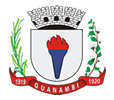 PREFEITURA MUNICIPAL DE GUANAMBI – BASECRETARIA MUNICIPAL DE CULTURA, ESPORTE E LAZERANEXO I – FORMULÁRIO DE INSCRIÇÃOTítulo do ProjetoTítulo do ProjetoÁrea(s)Área(s)(    ) Música(    ) Artes Visuais(    ) Teatro(    ) Dança(    ) Circo(    ) Audiovisual(    ) Artesanato(    ) Livro e Literatura(    ) Manifestações da Cultura Popular(    ) Outro _______________________(    ) Áreas Integradas(    ) Música(    ) Artes Visuais(    ) Teatro(    ) Dança(    ) Circo(    ) Audiovisual(    ) Artesanato(    ) Livro e Literatura(    ) Manifestações da Cultura Popular(    ) Outro _______________________(    ) Áreas Integradas(    ) Música(    ) Artes Visuais(    ) Teatro(    ) Dança(    ) Circo(    ) Audiovisual(    ) Artesanato(    ) Livro e Literatura(    ) Manifestações da Cultura Popular(    ) Outro _______________________(    ) Áreas Integradas(    ) Música(    ) Artes Visuais(    ) Teatro(    ) Dança(    ) Circo(    ) Audiovisual(    ) Artesanato(    ) Livro e Literatura(    ) Manifestações da Cultura Popular(    ) Outro _______________________(    ) Áreas Integradas(    ) Música(    ) Artes Visuais(    ) Teatro(    ) Dança(    ) Circo(    ) Audiovisual(    ) Artesanato(    ) Livro e Literatura(    ) Manifestações da Cultura Popular(    ) Outro _______________________(    ) Áreas Integradas(    ) Música(    ) Artes Visuais(    ) Teatro(    ) Dança(    ) Circo(    ) Audiovisual(    ) Artesanato(    ) Livro e Literatura(    ) Manifestações da Cultura Popular(    ) Outro _______________________(    ) Áreas Integradas(    ) Música(    ) Artes Visuais(    ) Teatro(    ) Dança(    ) Circo(    ) Audiovisual(    ) Artesanato(    ) Livro e Literatura(    ) Manifestações da Cultura Popular(    ) Outro _______________________(    ) Áreas Integradas(    ) Música(    ) Artes Visuais(    ) Teatro(    ) Dança(    ) Circo(    ) Audiovisual(    ) Artesanato(    ) Livro e Literatura(    ) Manifestações da Cultura Popular(    ) Outro _______________________(    ) Áreas Integradas(    ) Música(    ) Artes Visuais(    ) Teatro(    ) Dança(    ) Circo(    ) Audiovisual(    ) Artesanato(    ) Livro e Literatura(    ) Manifestações da Cultura Popular(    ) Outro _______________________(    ) Áreas IntegradasCATEGORIASCATEGORIAS(     ) Categoria A – Projeto de até R$1.900,00 (     ) Categoria B – Projeto de até R$3.700,00(     ) Categoria C – Projeto de até R$6.560,00(     ) Categoria D – Projeto de até R$10.000,00(     ) Categoria A – Projeto de até R$1.900,00 (     ) Categoria B – Projeto de até R$3.700,00(     ) Categoria C – Projeto de até R$6.560,00(     ) Categoria D – Projeto de até R$10.000,00(     ) Categoria A – Projeto de até R$1.900,00 (     ) Categoria B – Projeto de até R$3.700,00(     ) Categoria C – Projeto de até R$6.560,00(     ) Categoria D – Projeto de até R$10.000,00(     ) Categoria A – Projeto de até R$1.900,00 (     ) Categoria B – Projeto de até R$3.700,00(     ) Categoria C – Projeto de até R$6.560,00(     ) Categoria D – Projeto de até R$10.000,00(     ) Categoria A – Projeto de até R$1.900,00 (     ) Categoria B – Projeto de até R$3.700,00(     ) Categoria C – Projeto de até R$6.560,00(     ) Categoria D – Projeto de até R$10.000,00(     ) Categoria A – Projeto de até R$1.900,00 (     ) Categoria B – Projeto de até R$3.700,00(     ) Categoria C – Projeto de até R$6.560,00(     ) Categoria D – Projeto de até R$10.000,00(     ) Categoria A – Projeto de até R$1.900,00 (     ) Categoria B – Projeto de até R$3.700,00(     ) Categoria C – Projeto de até R$6.560,00(     ) Categoria D – Projeto de até R$10.000,00(     ) Categoria A – Projeto de até R$1.900,00 (     ) Categoria B – Projeto de até R$3.700,00(     ) Categoria C – Projeto de até R$6.560,00(     ) Categoria D – Projeto de até R$10.000,00(     ) Categoria A – Projeto de até R$1.900,00 (     ) Categoria B – Projeto de até R$3.700,00(     ) Categoria C – Projeto de até R$6.560,00(     ) Categoria D – Projeto de até R$10.000,00DADOS DO PROPONENTEDADOS DO PROPONENTEDADOS DO PROPONENTEDADOS DO PROPONENTEDADOS DO PROPONENTEDADOS DO PROPONENTEDADOS DO PROPONENTEDADOS DO PROPONENTEDADOS DO PROPONENTEDADOS DO PROPONENTEDADOS DO PROPONENTEProponenteProponente(     ) Pessoa Física      (     ) Pessoa Jurídica   (     ) MEI                    (     ) Grupos/Coletivos sem CNPJ(     ) Pessoa Física      (     ) Pessoa Jurídica   (     ) MEI                    (     ) Grupos/Coletivos sem CNPJ(     ) Pessoa Física      (     ) Pessoa Jurídica   (     ) MEI                    (     ) Grupos/Coletivos sem CNPJ(     ) Pessoa Física      (     ) Pessoa Jurídica   (     ) MEI                    (     ) Grupos/Coletivos sem CNPJ(     ) Pessoa Física      (     ) Pessoa Jurídica   (     ) MEI                    (     ) Grupos/Coletivos sem CNPJ(     ) Pessoa Física      (     ) Pessoa Jurídica   (     ) MEI                    (     ) Grupos/Coletivos sem CNPJ(     ) Pessoa Física      (     ) Pessoa Jurídica   (     ) MEI                    (     ) Grupos/Coletivos sem CNPJ(     ) Pessoa Física      (     ) Pessoa Jurídica   (     ) MEI                    (     ) Grupos/Coletivos sem CNPJ(     ) Pessoa Física      (     ) Pessoa Jurídica   (     ) MEI                    (     ) Grupos/Coletivos sem CNPJResponsávelResponsávelRGRGCPFCPFCNPJCNPJSó preencher se o proponente for Pessoa Jurídica ou MEISó preencher se o proponente for Pessoa Jurídica ou MEISó preencher se o proponente for Pessoa Jurídica ou MEISó preencher se o proponente for Pessoa Jurídica ou MEISó preencher se o proponente for Pessoa Jurídica ou MEISó preencher se o proponente for Pessoa Jurídica ou MEISó preencher se o proponente for Pessoa Jurídica ou MEISó preencher se o proponente for Pessoa Jurídica ou MEISó preencher se o proponente for Pessoa Jurídica ou MEIEndereço CompletoEndereço CompletoContatos (e-mail e celular)Contatos (e-mail e celular)Site/blog/facebookSite/blog/facebookBREVE HISTÓRICO/CURRÍCULO DO PROPONENTEBREVE HISTÓRICO/CURRÍCULO DO PROPONENTEBREVE HISTÓRICO/CURRÍCULO DO PROPONENTEBREVE HISTÓRICO/CURRÍCULO DO PROPONENTEBREVE HISTÓRICO/CURRÍCULO DO PROPONENTEBREVE HISTÓRICO/CURRÍCULO DO PROPONENTEBREVE HISTÓRICO/CURRÍCULO DO PROPONENTEBREVE HISTÓRICO/CURRÍCULO DO PROPONENTEBREVE HISTÓRICO/CURRÍCULO DO PROPONENTEBREVE HISTÓRICO/CURRÍCULO DO PROPONENTEBREVE HISTÓRICO/CURRÍCULO DO PROPONENTEOBJETIVOS DO PROJETOOBJETIVOS DO PROJETOOBJETIVOS DO PROJETOOBJETIVOS DO PROJETOOBJETIVOS DO PROJETOOBJETIVOS DO PROJETOOBJETIVOS DO PROJETOOBJETIVOS DO PROJETOOBJETIVOS DO PROJETOOBJETIVOS DO PROJETOOBJETIVOS DO PROJETOGeralGeralEspecíficosEspecíficosPRINCIPAIS METAS DO PROJETOPRINCIPAIS METAS DO PROJETOPRINCIPAIS METAS DO PROJETOPRINCIPAIS METAS DO PROJETOPRINCIPAIS METAS DO PROJETOPRINCIPAIS METAS DO PROJETOPRINCIPAIS METAS DO PROJETOPRINCIPAIS METAS DO PROJETOPRINCIPAIS METAS DO PROJETOPRINCIPAIS METAS DO PROJETOPRINCIPAIS METAS DO PROJETOMetaMetaMetaMetaQuantidade/UnidadeQuantidade/UnidadeQuantidade/UnidadeDataLocal de RealizaçãoLocal de RealizaçãoLocal de Realização0102030405JUSTIFICATIVAJUSTIFICATIVAJUSTIFICATIVAJUSTIFICATIVAJUSTIFICATIVAJUSTIFICATIVAJUSTIFICATIVAJUSTIFICATIVAJUSTIFICATIVAJUSTIFICATIVAJUSTIFICATIVACRONOGRAMACRONOGRAMACRONOGRAMACRONOGRAMACRONOGRAMACRONOGRAMACRONOGRAMACRONOGRAMACRONOGRAMACRONOGRAMACRONOGRAMAInício das atividades:____/_____/2019           Final das atividades: ____/_____/2019Início das atividades:____/_____/2019           Final das atividades: ____/_____/2019Início das atividades:____/_____/2019           Final das atividades: ____/_____/2019Início das atividades:____/_____/2019           Final das atividades: ____/_____/2019Início das atividades:____/_____/2019           Final das atividades: ____/_____/2019Início das atividades:____/_____/2019           Final das atividades: ____/_____/2019Início das atividades:____/_____/2019           Final das atividades: ____/_____/2019Início das atividades:____/_____/2019           Final das atividades: ____/_____/2019Início das atividades:____/_____/2019           Final das atividades: ____/_____/2019Início das atividades:____/_____/2019           Final das atividades: ____/_____/2019Início das atividades:____/_____/2019           Final das atividades: ____/_____/2019EQUIPE RESPONSÁVEL PELO PROJETOEQUIPE RESPONSÁVEL PELO PROJETOEQUIPE RESPONSÁVEL PELO PROJETOEQUIPE RESPONSÁVEL PELO PROJETOEQUIPE RESPONSÁVEL PELO PROJETOEQUIPE RESPONSÁVEL PELO PROJETOEQUIPE RESPONSÁVEL PELO PROJETOEQUIPE RESPONSÁVEL PELO PROJETOEQUIPE RESPONSÁVEL PELO PROJETOEQUIPE RESPONSÁVEL PELO PROJETOEQUIPE RESPONSÁVEL PELO PROJETONomeNomeNomeNomeNomeCPFCPFCPFFunçãoFunçãoFunçãoDETALHAMENTO DAS DESPESAS(com base nas metas do projeto)DETALHAMENTO DAS DESPESAS(com base nas metas do projeto)DETALHAMENTO DAS DESPESAS(com base nas metas do projeto)DETALHAMENTO DAS DESPESAS(com base nas metas do projeto)DETALHAMENTO DAS DESPESAS(com base nas metas do projeto)DETALHAMENTO DAS DESPESAS(com base nas metas do projeto)DETALHAMENTO DAS DESPESAS(com base nas metas do projeto)DETALHAMENTO DAS DESPESAS(com base nas metas do projeto)DETALHAMENTO DAS DESPESAS(com base nas metas do projeto)DETALHAMENTO DAS DESPESAS(com base nas metas do projeto)DETALHAMENTO DAS DESPESAS(com base nas metas do projeto)DiscriminaçãoDiscriminaçãoDiscriminaçãoDiscriminaçãoDiscriminaçãoDiscriminaçãoQuantidade/UnidadeQuantidade/UnidadeQuantidade/UnidadeValorUnitárioValorTotalImposto Municipal ISS (quando for o caso)Imposto Municipal ISS (quando for o caso)Imposto Municipal ISS (quando for o caso)Imposto Municipal ISS (quando for o caso)Imposto Municipal ISS (quando for o caso)Imposto Municipal ISS (quando for o caso)Imposto de Renda IRRF (quando for o caso)Imposto de Renda IRRF (quando for o caso)Imposto de Renda IRRF (quando for o caso)Imposto de Renda IRRF (quando for o caso)Imposto de Renda IRRF (quando for o caso)Imposto de Renda IRRF (quando for o caso)TOTAL GERALTOTAL GERALTOTAL GERALTOTAL GERALTOTAL GERALTOTAL GERALTOTAL GERALTOTAL GERALTOTAL GERALTOTAL GERALLembrete:No processo de pagamento dos projetos, a Administração Pública Municipal observará os encargos obrigatórios e tributos previstos em lei (ISS e IRRF).O setor responsável observará caso a caso as possíveis isenções de impostos, com base no Código Tributário do Município e na Tabela do IRRF. Lembrete:No processo de pagamento dos projetos, a Administração Pública Municipal observará os encargos obrigatórios e tributos previstos em lei (ISS e IRRF).O setor responsável observará caso a caso as possíveis isenções de impostos, com base no Código Tributário do Município e na Tabela do IRRF. Lembrete:No processo de pagamento dos projetos, a Administração Pública Municipal observará os encargos obrigatórios e tributos previstos em lei (ISS e IRRF).O setor responsável observará caso a caso as possíveis isenções de impostos, com base no Código Tributário do Município e na Tabela do IRRF. Lembrete:No processo de pagamento dos projetos, a Administração Pública Municipal observará os encargos obrigatórios e tributos previstos em lei (ISS e IRRF).O setor responsável observará caso a caso as possíveis isenções de impostos, com base no Código Tributário do Município e na Tabela do IRRF. Lembrete:No processo de pagamento dos projetos, a Administração Pública Municipal observará os encargos obrigatórios e tributos previstos em lei (ISS e IRRF).O setor responsável observará caso a caso as possíveis isenções de impostos, com base no Código Tributário do Município e na Tabela do IRRF. Lembrete:No processo de pagamento dos projetos, a Administração Pública Municipal observará os encargos obrigatórios e tributos previstos em lei (ISS e IRRF).O setor responsável observará caso a caso as possíveis isenções de impostos, com base no Código Tributário do Município e na Tabela do IRRF. Lembrete:No processo de pagamento dos projetos, a Administração Pública Municipal observará os encargos obrigatórios e tributos previstos em lei (ISS e IRRF).O setor responsável observará caso a caso as possíveis isenções de impostos, com base no Código Tributário do Município e na Tabela do IRRF. Lembrete:No processo de pagamento dos projetos, a Administração Pública Municipal observará os encargos obrigatórios e tributos previstos em lei (ISS e IRRF).O setor responsável observará caso a caso as possíveis isenções de impostos, com base no Código Tributário do Município e na Tabela do IRRF. Lembrete:No processo de pagamento dos projetos, a Administração Pública Municipal observará os encargos obrigatórios e tributos previstos em lei (ISS e IRRF).O setor responsável observará caso a caso as possíveis isenções de impostos, com base no Código Tributário do Município e na Tabela do IRRF. Lembrete:No processo de pagamento dos projetos, a Administração Pública Municipal observará os encargos obrigatórios e tributos previstos em lei (ISS e IRRF).O setor responsável observará caso a caso as possíveis isenções de impostos, com base no Código Tributário do Município e na Tabela do IRRF. Lembrete:No processo de pagamento dos projetos, a Administração Pública Municipal observará os encargos obrigatórios e tributos previstos em lei (ISS e IRRF).O setor responsável observará caso a caso as possíveis isenções de impostos, com base no Código Tributário do Município e na Tabela do IRRF. INFORMAÇÕES ADICIONAIS (opcional)INFORMAÇÕES ADICIONAIS (opcional)INFORMAÇÕES ADICIONAIS (opcional)INFORMAÇÕES ADICIONAIS (opcional)INFORMAÇÕES ADICIONAIS (opcional)INFORMAÇÕES ADICIONAIS (opcional)INFORMAÇÕES ADICIONAIS (opcional)INFORMAÇÕES ADICIONAIS (opcional)INFORMAÇÕES ADICIONAIS (opcional)INFORMAÇÕES ADICIONAIS (opcional)INFORMAÇÕES ADICIONAIS (opcional)DECLARAÇÕESDECLARAÇÕESDECLARAÇÕESDECLARAÇÕESDECLARAÇÕESDECLARAÇÕESDECLARAÇÕESDECLARAÇÕESDECLARAÇÕESDECLARAÇÕESDECLARAÇÕESDeclaro que:Sou  residente e domiciliado/a em Guanambi há pelo menos 02 anos.Que estarei à disposição para colaborar com o acompanhamento e a fiscalização do Projeto pelos órgãos competentes.Que me responsabilizo pelos compromissos e encargos de natureza trabalhista, previdenciária, fiscal, comercial, bancária, intelectual (direito autoral e de propriedade industrial), bem como quaisquer outros resultantes desta contratação.Que, havendo necessidade de alteração do cronograma após a liberação do recurso, fico ciente de que devo encaminhar solicitação para os órgãos competentes, com antecedência mínima de 10 (dez) dias.Que incluirei em todo material de divulgação e produtos resultantes do Projeto, as logomarcas dos patrocinadores.Que encaminharei aos órgãos competentes, em até 30 (trinta) dias do término da execução do projeto, a prestação de contas, observando as orientações do item 9 do Edital.Que não sou servidor vinculado a Secretaria de Cultura, Esporte e Lazer do Município e que não tenho parentes que atuam neste órgão.Que estou ciente de que no processo de pagamento do projeto, a Administração Pública Municipal observará os encargos obrigatórios e tributos previstos em lei.Declaro, ainda, que as informações aqui prestadas são verdadeiras, sob pena de incorrer nas comunicações previstas nas esferas cível, criminal e administrativa, na forma da lei.Declaro que:Sou  residente e domiciliado/a em Guanambi há pelo menos 02 anos.Que estarei à disposição para colaborar com o acompanhamento e a fiscalização do Projeto pelos órgãos competentes.Que me responsabilizo pelos compromissos e encargos de natureza trabalhista, previdenciária, fiscal, comercial, bancária, intelectual (direito autoral e de propriedade industrial), bem como quaisquer outros resultantes desta contratação.Que, havendo necessidade de alteração do cronograma após a liberação do recurso, fico ciente de que devo encaminhar solicitação para os órgãos competentes, com antecedência mínima de 10 (dez) dias.Que incluirei em todo material de divulgação e produtos resultantes do Projeto, as logomarcas dos patrocinadores.Que encaminharei aos órgãos competentes, em até 30 (trinta) dias do término da execução do projeto, a prestação de contas, observando as orientações do item 9 do Edital.Que não sou servidor vinculado a Secretaria de Cultura, Esporte e Lazer do Município e que não tenho parentes que atuam neste órgão.Que estou ciente de que no processo de pagamento do projeto, a Administração Pública Municipal observará os encargos obrigatórios e tributos previstos em lei.Declaro, ainda, que as informações aqui prestadas são verdadeiras, sob pena de incorrer nas comunicações previstas nas esferas cível, criminal e administrativa, na forma da lei.Declaro que:Sou  residente e domiciliado/a em Guanambi há pelo menos 02 anos.Que estarei à disposição para colaborar com o acompanhamento e a fiscalização do Projeto pelos órgãos competentes.Que me responsabilizo pelos compromissos e encargos de natureza trabalhista, previdenciária, fiscal, comercial, bancária, intelectual (direito autoral e de propriedade industrial), bem como quaisquer outros resultantes desta contratação.Que, havendo necessidade de alteração do cronograma após a liberação do recurso, fico ciente de que devo encaminhar solicitação para os órgãos competentes, com antecedência mínima de 10 (dez) dias.Que incluirei em todo material de divulgação e produtos resultantes do Projeto, as logomarcas dos patrocinadores.Que encaminharei aos órgãos competentes, em até 30 (trinta) dias do término da execução do projeto, a prestação de contas, observando as orientações do item 9 do Edital.Que não sou servidor vinculado a Secretaria de Cultura, Esporte e Lazer do Município e que não tenho parentes que atuam neste órgão.Que estou ciente de que no processo de pagamento do projeto, a Administração Pública Municipal observará os encargos obrigatórios e tributos previstos em lei.Declaro, ainda, que as informações aqui prestadas são verdadeiras, sob pena de incorrer nas comunicações previstas nas esferas cível, criminal e administrativa, na forma da lei.Declaro que:Sou  residente e domiciliado/a em Guanambi há pelo menos 02 anos.Que estarei à disposição para colaborar com o acompanhamento e a fiscalização do Projeto pelos órgãos competentes.Que me responsabilizo pelos compromissos e encargos de natureza trabalhista, previdenciária, fiscal, comercial, bancária, intelectual (direito autoral e de propriedade industrial), bem como quaisquer outros resultantes desta contratação.Que, havendo necessidade de alteração do cronograma após a liberação do recurso, fico ciente de que devo encaminhar solicitação para os órgãos competentes, com antecedência mínima de 10 (dez) dias.Que incluirei em todo material de divulgação e produtos resultantes do Projeto, as logomarcas dos patrocinadores.Que encaminharei aos órgãos competentes, em até 30 (trinta) dias do término da execução do projeto, a prestação de contas, observando as orientações do item 9 do Edital.Que não sou servidor vinculado a Secretaria de Cultura, Esporte e Lazer do Município e que não tenho parentes que atuam neste órgão.Que estou ciente de que no processo de pagamento do projeto, a Administração Pública Municipal observará os encargos obrigatórios e tributos previstos em lei.Declaro, ainda, que as informações aqui prestadas são verdadeiras, sob pena de incorrer nas comunicações previstas nas esferas cível, criminal e administrativa, na forma da lei.Declaro que:Sou  residente e domiciliado/a em Guanambi há pelo menos 02 anos.Que estarei à disposição para colaborar com o acompanhamento e a fiscalização do Projeto pelos órgãos competentes.Que me responsabilizo pelos compromissos e encargos de natureza trabalhista, previdenciária, fiscal, comercial, bancária, intelectual (direito autoral e de propriedade industrial), bem como quaisquer outros resultantes desta contratação.Que, havendo necessidade de alteração do cronograma após a liberação do recurso, fico ciente de que devo encaminhar solicitação para os órgãos competentes, com antecedência mínima de 10 (dez) dias.Que incluirei em todo material de divulgação e produtos resultantes do Projeto, as logomarcas dos patrocinadores.Que encaminharei aos órgãos competentes, em até 30 (trinta) dias do término da execução do projeto, a prestação de contas, observando as orientações do item 9 do Edital.Que não sou servidor vinculado a Secretaria de Cultura, Esporte e Lazer do Município e que não tenho parentes que atuam neste órgão.Que estou ciente de que no processo de pagamento do projeto, a Administração Pública Municipal observará os encargos obrigatórios e tributos previstos em lei.Declaro, ainda, que as informações aqui prestadas são verdadeiras, sob pena de incorrer nas comunicações previstas nas esferas cível, criminal e administrativa, na forma da lei.Declaro que:Sou  residente e domiciliado/a em Guanambi há pelo menos 02 anos.Que estarei à disposição para colaborar com o acompanhamento e a fiscalização do Projeto pelos órgãos competentes.Que me responsabilizo pelos compromissos e encargos de natureza trabalhista, previdenciária, fiscal, comercial, bancária, intelectual (direito autoral e de propriedade industrial), bem como quaisquer outros resultantes desta contratação.Que, havendo necessidade de alteração do cronograma após a liberação do recurso, fico ciente de que devo encaminhar solicitação para os órgãos competentes, com antecedência mínima de 10 (dez) dias.Que incluirei em todo material de divulgação e produtos resultantes do Projeto, as logomarcas dos patrocinadores.Que encaminharei aos órgãos competentes, em até 30 (trinta) dias do término da execução do projeto, a prestação de contas, observando as orientações do item 9 do Edital.Que não sou servidor vinculado a Secretaria de Cultura, Esporte e Lazer do Município e que não tenho parentes que atuam neste órgão.Que estou ciente de que no processo de pagamento do projeto, a Administração Pública Municipal observará os encargos obrigatórios e tributos previstos em lei.Declaro, ainda, que as informações aqui prestadas são verdadeiras, sob pena de incorrer nas comunicações previstas nas esferas cível, criminal e administrativa, na forma da lei.Declaro que:Sou  residente e domiciliado/a em Guanambi há pelo menos 02 anos.Que estarei à disposição para colaborar com o acompanhamento e a fiscalização do Projeto pelos órgãos competentes.Que me responsabilizo pelos compromissos e encargos de natureza trabalhista, previdenciária, fiscal, comercial, bancária, intelectual (direito autoral e de propriedade industrial), bem como quaisquer outros resultantes desta contratação.Que, havendo necessidade de alteração do cronograma após a liberação do recurso, fico ciente de que devo encaminhar solicitação para os órgãos competentes, com antecedência mínima de 10 (dez) dias.Que incluirei em todo material de divulgação e produtos resultantes do Projeto, as logomarcas dos patrocinadores.Que encaminharei aos órgãos competentes, em até 30 (trinta) dias do término da execução do projeto, a prestação de contas, observando as orientações do item 9 do Edital.Que não sou servidor vinculado a Secretaria de Cultura, Esporte e Lazer do Município e que não tenho parentes que atuam neste órgão.Que estou ciente de que no processo de pagamento do projeto, a Administração Pública Municipal observará os encargos obrigatórios e tributos previstos em lei.Declaro, ainda, que as informações aqui prestadas são verdadeiras, sob pena de incorrer nas comunicações previstas nas esferas cível, criminal e administrativa, na forma da lei.Declaro que:Sou  residente e domiciliado/a em Guanambi há pelo menos 02 anos.Que estarei à disposição para colaborar com o acompanhamento e a fiscalização do Projeto pelos órgãos competentes.Que me responsabilizo pelos compromissos e encargos de natureza trabalhista, previdenciária, fiscal, comercial, bancária, intelectual (direito autoral e de propriedade industrial), bem como quaisquer outros resultantes desta contratação.Que, havendo necessidade de alteração do cronograma após a liberação do recurso, fico ciente de que devo encaminhar solicitação para os órgãos competentes, com antecedência mínima de 10 (dez) dias.Que incluirei em todo material de divulgação e produtos resultantes do Projeto, as logomarcas dos patrocinadores.Que encaminharei aos órgãos competentes, em até 30 (trinta) dias do término da execução do projeto, a prestação de contas, observando as orientações do item 9 do Edital.Que não sou servidor vinculado a Secretaria de Cultura, Esporte e Lazer do Município e que não tenho parentes que atuam neste órgão.Que estou ciente de que no processo de pagamento do projeto, a Administração Pública Municipal observará os encargos obrigatórios e tributos previstos em lei.Declaro, ainda, que as informações aqui prestadas são verdadeiras, sob pena de incorrer nas comunicações previstas nas esferas cível, criminal e administrativa, na forma da lei.Declaro que:Sou  residente e domiciliado/a em Guanambi há pelo menos 02 anos.Que estarei à disposição para colaborar com o acompanhamento e a fiscalização do Projeto pelos órgãos competentes.Que me responsabilizo pelos compromissos e encargos de natureza trabalhista, previdenciária, fiscal, comercial, bancária, intelectual (direito autoral e de propriedade industrial), bem como quaisquer outros resultantes desta contratação.Que, havendo necessidade de alteração do cronograma após a liberação do recurso, fico ciente de que devo encaminhar solicitação para os órgãos competentes, com antecedência mínima de 10 (dez) dias.Que incluirei em todo material de divulgação e produtos resultantes do Projeto, as logomarcas dos patrocinadores.Que encaminharei aos órgãos competentes, em até 30 (trinta) dias do término da execução do projeto, a prestação de contas, observando as orientações do item 9 do Edital.Que não sou servidor vinculado a Secretaria de Cultura, Esporte e Lazer do Município e que não tenho parentes que atuam neste órgão.Que estou ciente de que no processo de pagamento do projeto, a Administração Pública Municipal observará os encargos obrigatórios e tributos previstos em lei.Declaro, ainda, que as informações aqui prestadas são verdadeiras, sob pena de incorrer nas comunicações previstas nas esferas cível, criminal e administrativa, na forma da lei.Declaro que:Sou  residente e domiciliado/a em Guanambi há pelo menos 02 anos.Que estarei à disposição para colaborar com o acompanhamento e a fiscalização do Projeto pelos órgãos competentes.Que me responsabilizo pelos compromissos e encargos de natureza trabalhista, previdenciária, fiscal, comercial, bancária, intelectual (direito autoral e de propriedade industrial), bem como quaisquer outros resultantes desta contratação.Que, havendo necessidade de alteração do cronograma após a liberação do recurso, fico ciente de que devo encaminhar solicitação para os órgãos competentes, com antecedência mínima de 10 (dez) dias.Que incluirei em todo material de divulgação e produtos resultantes do Projeto, as logomarcas dos patrocinadores.Que encaminharei aos órgãos competentes, em até 30 (trinta) dias do término da execução do projeto, a prestação de contas, observando as orientações do item 9 do Edital.Que não sou servidor vinculado a Secretaria de Cultura, Esporte e Lazer do Município e que não tenho parentes que atuam neste órgão.Que estou ciente de que no processo de pagamento do projeto, a Administração Pública Municipal observará os encargos obrigatórios e tributos previstos em lei.Declaro, ainda, que as informações aqui prestadas são verdadeiras, sob pena de incorrer nas comunicações previstas nas esferas cível, criminal e administrativa, na forma da lei.Declaro que:Sou  residente e domiciliado/a em Guanambi há pelo menos 02 anos.Que estarei à disposição para colaborar com o acompanhamento e a fiscalização do Projeto pelos órgãos competentes.Que me responsabilizo pelos compromissos e encargos de natureza trabalhista, previdenciária, fiscal, comercial, bancária, intelectual (direito autoral e de propriedade industrial), bem como quaisquer outros resultantes desta contratação.Que, havendo necessidade de alteração do cronograma após a liberação do recurso, fico ciente de que devo encaminhar solicitação para os órgãos competentes, com antecedência mínima de 10 (dez) dias.Que incluirei em todo material de divulgação e produtos resultantes do Projeto, as logomarcas dos patrocinadores.Que encaminharei aos órgãos competentes, em até 30 (trinta) dias do término da execução do projeto, a prestação de contas, observando as orientações do item 9 do Edital.Que não sou servidor vinculado a Secretaria de Cultura, Esporte e Lazer do Município e que não tenho parentes que atuam neste órgão.Que estou ciente de que no processo de pagamento do projeto, a Administração Pública Municipal observará os encargos obrigatórios e tributos previstos em lei.Declaro, ainda, que as informações aqui prestadas são verdadeiras, sob pena de incorrer nas comunicações previstas nas esferas cível, criminal e administrativa, na forma da lei.Data:___/_____/_______Data:___/_____/_______Data:___/_____/_______Assinatura:Assinatura:Assinatura:Assinatura:Assinatura:Assinatura:Assinatura:Assinatura: